Прокуратура Сергиевского района разъясняет: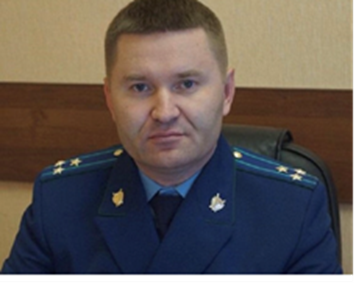 Мне на телефон приходит смс-рассылка Управляющей компанией о несуществующем долге за коммунальные услуги с угрозой обращения за судебной защитой без указания номера и собственника квартиры и что делать в такой ситуации?На вопрос отвечает прокурор Сергиевского района Виталий РябовФорма уведомлений о долге по коммунальным платежам законодательством не установлена. Право Управляющей компании на обращение за судебной защитой не зависит от возражений потребителя услуг.Однако, управляющая организация обязана провести сверку непосредственно при обращении потребителя и немедленно выдать документы, содержащие правильно начисленные платежи. По просьбе потребителя документы должны быть заверены подписью руководителя и печатью управляющей организации (см. подробнее п. 31 Правил предоставления коммунальных услуг собственникам и пользователям помещений в многоквартирных домах, утвержденных постановлением Правительства РФ от 06.05.2011 № 354).В случае если проведение такой сверки непосредственно при обращении невозможно, проверка может производиться в срок, определенный по взаимной договоренности, но не позднее 1 месяца со дня обращения. Документы о результатах проверки должны быть представлены потребителю услуг согласованным с ним способом не позднее 5 рабочих дней после ее завершения.Отказ в проведении сверки или несогласие с ее результатами могут быть обжалованы в Государственную жилищную инспекцию Самарской области. Должностные лица инспекции при наличии оснований вправе применить к Управляющей компании меры административного воздействия.Если Управляющая компания обратится в суд за выдачей судебного приказа о взыскании долга, собственник помещения вправе обжаловать принятое по делу решение, приведя аргументы в защиту своих прав. в 10-дневный срок с момента его получения, направив жалобу в тот же суд.В этом случае судья отменит судебный приказ и разъяснит взыскателю, что заявленное требование им может быть предъявлено в порядке искового производства. Причины или мотивы возражения не имеют юридического значения. Сам факт возражения влечет отмену судьей судебного приказа.11.03.2020